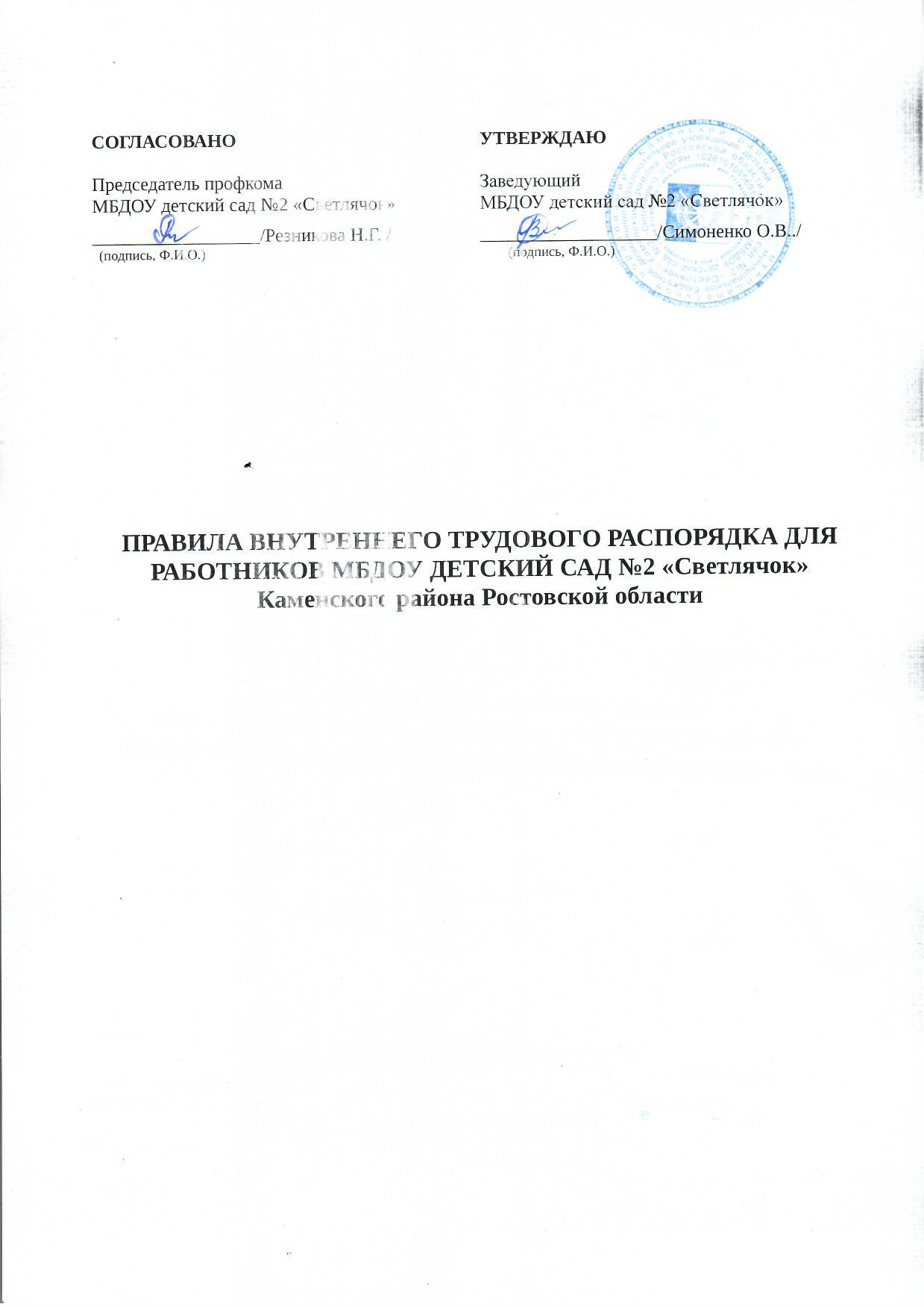 Правила внутреннего трудового распорядка для работников МБДОУ детский сад №2 «Светлячок» разработаны и утверждены в соответствии с требованиями ст. 189, 190 Трудового кодекса Российской Федерации в целях упорядочения работы МБДОУ детский сад №2 «Светлячок» и укрепления трудовой дисциплины.1. Общие положенияНастоящие Правила внутреннего трудового распорядка распространяются на работников МБДОУ детский сад №2 «Светлячок» и имеют целью обеспечить эффективную организацию работы коллектива МБДОУ детский сад №2 «Светлячок», полное и рациональное использование рабочего времени, укрепление дисциплины труда и достижении наилучших качественных показателей в осуществлении учебно-воспитательного процесса.Правила внутреннего трудового распорядка (далее – Правила) - локальный нормативный акт, регламентирующий в соответствии с Трудовым Кодексом Российской Федерации (далее – ТК РФ) и иными федеральными законами порядок приема и увольнения работников, основные права, обязанности и ответственность сторон трудового договора, режим работы, время отдыха, применяемые к работникам меры поощрения и взыскания, а также иные вопросы регулирования трудовых отношений в учреждении.Работодатель – организация, вступившая в трудовые отношения с работником. Права и обязанности работодателя осуществляет руководитель МБДОУ детский сад №2 «Светлячок». Далее «работодатель» - руководитель МБДОУ детский сад №2 «Светлячок».Работодатель обязан в соответствии с ТК РФ, законами, иными нормативными правовыми актами, коллективным договором, соглашениями, локальными нормативными актами, содержащими нормы трудового права, трудовым договором создавать условия, необходимые для соблюдения работниками дисциплины труда.Дисциплина труда - обязательное для всех работников подчинение правилам поведения, определенным в соответствии с ТК РФ, иными законами, коллективным договором, отраслевым территориальным соглашением, трудовым договором, локальными нормативными актами МБДОУ детский сад №2 «Светлячок».Дисциплина в учреждении поддерживается на основе уважения человеческого достоинства воспитанников и работников. Применение методов физического и психического воздействия по отношению к воспитанникам не допускается.Правила обязательны для всех работников, заключивших трудовой договор с работодателем (в том числе и внешних совместителей) и руководителя МБДОУ детский сад №2 «Светлячок».Правила соблюдаются на всей территории МБДОУ детский сад №2 «Светлячок».Правила доводятся до сведения каждого работника, состоящего или вступающего в трудовые отношения с работодателем в обязательном порядке.Настоящие правила внутреннего трудового распорядка утверждает трудовой коллектив МБДОУ детский сад №2 «Светлячок» по представлению администрации и профсоюзного комитета.Вопросы, связанные с применением Правил внутреннего трудового распорядка, решаются администрацией МБДОУ детский сад №2 «Светлячок», а также трудовым коллективом в соответствии с их полномочиями и действующим законодательством.2. Основные права и обязанности работодателя2.1. Работодатель имеет право:изменять и расторгать трудовой договор с Работником в порядке и на условиях, которые установлены Трудовым кодексом РФ, иными федеральными законами;поощрять Работника за добросовестный эффективный труд;требовать от Работника исполнения им трудовых обязанностей и бережного отношения к имуществу Работодателя и других работников, соблюдения правил внутреннего трудового распорядка, иных локальных нормативных актов Работодателя;привлекать Работника к дисциплинарной и материальной ответственности в порядке, установленном Трудовым кодексом РФ, иными федеральными законами;принимать локальные нормативные акты, обязательные для Работника;реализовывать права, предоставленные ему законодательством о специальной оценке условий труда;Работодатель имеет и другие права, предоставленные ему трудовым законодательством, коллективным договором (при его наличии), локальными нормативными актами Работодателя.2.2. Работодатель обязан:соблюдать трудовое законодательство и иные нормативные правовые акты, содержащие нормы трудового права, локальные нормативные акты, условия коллективного договора, соглашений и трудовых договоров;предоставлять работникам работу, обусловленную трудовым договором;обеспечивать безопасность и условия труда, соответствующие государственным нормативным требованиям охраны труда;обеспечивать работников оборудованием, инструментами, технической документацией и иными средствами, необходимыми для исполнения ими трудовых обязанностей;выплачивать в полном размере причитающуюся работникам заработную плату не реже чем каждые полмесяца в денежной форме 5 и 20 числа текущего месяца;вести коллективные переговоры, а также заключать коллективный договор в порядке, установленным ТК РФ;знакомить работников под роспись с принимаемыми локальными нормативными актами, непосредственно связанными с их трудовой деятельностью;осуществлять обязательное социальное страхование работников в порядке, установленном федеральными законами;возмещать вред, причиненный работникам в связи с исполнением ими трудовых обязанностей, а также компенсировать моральный вред в порядке и на условиях, которые установлены ТК РФ, другими федеральными законами и иными нормативными правовыми актами РФ.вести трудовую книжку работника в соответствии с законодательством Российской Федерации;исполнять иные обязанности, предусмотренные трудовым законодательством, локальными нормативными актами Работодателя.3. Основные права и обязанности работников3.1. Работник имеет право на:предоставление ему работы, обусловленной трудовым договором;рабочее место, соответствующее государственным нормативным требованиям охраны труда и условиям, предусмотренным коллективным договором; своевременную и в полном объеме выплату заработной платы в соответствии со своей квалификацией, сложностью труда, количеством и качеством выполненной работы; отдых, обеспечиваемый установлением соответствующей закону продолжительности рабочего времени, предоставлением еженедельных выходных дней, нерабочих праздничных дней, оплачиваемых ежегодных отпусков;полную достоверную информацию об условиях труда и требованиях охраны труда на рабочем месте, включая реализацию прав, предоставленных законодательством о специальной оценке условий труда; подготовку и дополнительное профессиональное образование в порядке, установленном Трудовым кодексом РФ, иными федеральными законами;защиту своих трудовых прав, свобод и законных интересов всеми не запрещенными законом способами;разрешение трудовых споров, включая право на забастовку, в порядке, установленном Трудовым кодексом РФ, иными федеральными законами;возмещение вреда, причиненного ему в связи с исполнением трудовых обязанностей, и компенсацию морального вреда в порядке, установленном Трудовым кодексом РФ, иными федеральными законами;обязательное социальное страхование в случаях, предусмотренных федеральными законами;Работник имеет и иные права, предоставленные ему трудовым законодательством, локальными нормативными актами Работодателя. Работник обязан:добросовестно исполнять свои трудовые обязанности, возложенные на него трудовым договором;соблюдать правила внутреннего трудового распорядка и иные локальные нормативные акты Работодателя;соблюдать трудовую дисциплину;выполнять установленные нормы труда;соблюдать требования по охране труда и обеспечению безопасности труда;бережно относиться к имуществу Работодателя и других работников;незамедлительно сообщить Работодателю о возникновении ситуации, представляющей угрозу жизни и здоровью людей, сохранности имущества Работодателя;принимать меры по устранению причин и условий, препятствующих нормальному выполнению работы (аварии, и так далее), и немедленно сообщать о случившемся происшествии Работодателю;поддерживать свое рабочее место и вверенные оборудование и приспособления в исправном состоянии, порядке и чистоте;соблюдать установленный Работодателем порядок хранения документов, материальных и денежных ценностей;повышать свой профессиональный уровень путем прохождения курсов повышения квалификации (переподготовки), аттестации, а также систематического самостоятельного изучения специальной литературы, журналов, иной периодической специальной информации по своей должности, по выполняемой работе;отправляться в служебную командировку по распоряжению Работодателя для выполнения трудовых обязанностей во всех случаях, кроме тех, в которых по закону Работник вправе отказаться от служебной командировки;ежегодно проходить медицинский осмотр; исполнять иные обязанности, предусмотренные действующим трудовым законодательством, локальными нормативными актами Работодателя4. Порядок приема на работу, перевода и увольнения4.1 Работники реализуют свое право на труд путем заключения трудового договора о работе в данном учреждении.4.2. Трудовой договор с работником образовательного МБДОУ детский сад №2 «Светлячок» заключается на неопределенный срок либо на определенный срок в письменной форме в двух экземплярах, каждый из которых подписывается работодателем и работником. Трудовой договор является основанием для издания приказа о приеме на работу. Приказ объявляется работнику под роспись.Заключение срочного трудового договора допускается в случаях, когда трудовые отношения не могут быть установлены на неопределенный срок с учетом характера предстоящей работы, условий ее выполнения или интересов работника, а также в случаях, предусмотренных законодательством (ст.59 ТК РФ).4.3. Обязательными условиями для включения в трудовой договор являются:место работы (с указанием структурного подразделения);трудовая функция (работа) в (по) должности, квалификационная категориядата начала работы, а также срок его действия и обстоятельства (причины), послужившие основанием для заключения срочного трудового договора;характеристики условий труда, компенсации за работу с неблагоприятными условиями труда;режим труда и отдыха (в части, отличающейся от настоящих Правил);условия оплаты труда (размер тарифной ставки или должностного оклада, доплаты, надбавки, иные выплаты);виды и условия социального страхования, непосредственно связанные с трудовой деятельностью.Данные существенные условия трудового договора могут быть изменены только по соглашению сторон и в письменной форме.4.4. При заключении трудового договора лицо, поступающее на работу, представляет работодателю:- паспорт или иной документ, удостоверяющий личность;- трудовую книжку (кроме случаев, когда работник поступает на работу по совместительству или впервые);- страховое свидетельство государственного пенсионного страхования;- документы воинского учета – для военнообязанных и лиц, подлежащих призыву на военную службу;- документ об образовании, о квалификации (при поступлении на работу, требующую специальных знаний или специальной подготовки);- справку о наличии (отсутствии) судимости и (или) факта уголовного преследования либо о прекращении уголовного преследования по реабилитирующим основаниям, выданную в порядке и по форме, которые устанавливаются федеральным органом исполнительской власти, осуществляющим функции по выработке и реализации государственной политики и нормативно-правовому регулированию в сфере внутренних дел (ст.65 ТК РФ).4.5. Лица, поступающие на работу в общеобразовательные МБДОУ детский сад №2 «Светлячок», обязаны также представить медицинское заключение об отсутствии противопоказаний по состоянию здоровья, предупреждения возникновения и распространения заболеваний (ст.213 ТК РФ).4.6. Обязательным приложением к договору являются должностные обязанности, а также, при наличии оснований, – договор о полной материальной ответственности. Заключение договора с работником о полной материальной ответственности происходит при приеме и оформлении его на работу в соответствии с Перечнем должностей и работ, замещаемых или выполняемых работниками, с которыми учреждение может заключать письменные договоры о полной материальной ответственности за обеспечение сохранности ценностей, переданных им для хранения. (Приложение 1).4.7. При приеме работника или переводе его в установленном порядке на другую работу работодатель обязан:ознакомить с Уставом МБДОУ детский сад №2 «Светлячок», с порученной работой, условиями и оплатой труда, локальными нормативными актами, разъяснить его права и обязанности согласно должностным инструкциям;ознакомить его с Правилами внутреннего трудового распорядка;проинструктировать по охране труда и технике безопасности, производственной санитарии и гигиене, противопожарной безопасности и организации охраны жизни и здоровья детей с оформлением инструктажа в журнале установленного образца.4.8. К педагогической деятельности допускается лица, имеющие образовательный ценз, который определяется в порядке, установленном типовыми положениями об образовательных учреждениях соответствующих типов и видов утвержденными Правительством РФ.4.9. К трудовой и педагогической деятельности в сфере образования, воспитания, развития несовершеннолетних, не допускаются лица:лишенные права заниматься педагогической деятельностью в соответствии с вступившим в законную силу приговором суда;имеющие или имевшие судимость, подвергающиеся или подвергавшиеся уголовному преследованию (за исключением лиц, уголовное преследование в отношении которых прекращено по реабилитирующим основаниям) за преступления против жизни и здоровья свободы, чести и достоинства личности (за исключением незаконного помещения в психиатрический стационар, клеветы и оскорбления)), половой неприкосновенности половой свободы личности, против семьи и несовершеннолетних, здоровья населения и общественной нравственности, а также против общественной безопасности, имеющие неснятую или непогашенную судимость за умышленные тяжкие и особо тяжкие преступления, признанные недееспособными в установленном федеральным законом порядке (ст.351.1 ТК РФ).имеющие заболевания, предусмотренные перечнем, утвержденным федеральным органом исполнительной власти, осуществляющим функции по выработке государственной политики и нормативно-правому регулированию в области здравоохранения (ст. 331 ТК РФ).4.10. Руководящие работники, специалисты и учебно-вспомогательный персонал принимаются на должности, наименование которых соответствует Перечню должностей образовательного учреждения. (Приложение 2).4.11. По инициативе работодателя при заключении трудового договора может быть обусловлено испытание.Испытание при приеме на работу не устанавливается для:беременных женщин и лицам, имеющих детей в возрасте до полутора лет;лиц, не достигших возраста 18 лет;лиц, окончивших образовательные учреждения среднего и высшего профессионального образования, имеющих государственную аккредитацию и впервые поступающих на работу по полученной специальности;лиц, приглашенных на работу в порядке перевода от другого работодателя по согласованию между работодателями;педагогических работников, имеющих действующую квалификационную категорию.4.12. Перевод работника на другую работу производится с их согласия, кроме случаев, когда закон допускает временный перевод без согласия работника: по производственной необходимости, для замещения временно отсутствующего работника (ст.72.2 ТК РФ).4.13. Трудовая книжка ведется работодателем на каждого работника, проработавшего у него свыше 5 дней в установленном порядке.4.14. На каждого работника ведется личное дело, которое состоит из копии документов об образовании, квалификации, профессиональной подготовке, выписок из приказов о назначении, переводе, поощрениях и увольнениях. На всех работников заполняется личная карточка формы Т-2. Личное дело и личная карточка хранятся в данном образовательном учреждении.4.15. Изменение существенных условий трудового договора по инициативе работодателя допускается в связи с изменениями организационных или технологических условий труда (изменение количества часов работы по учебному плану, проведение эксперимента, изменение сменности работы МБДОУ детский сад №2 «Светлячок», а также изменение образовательных программ и т.д.) при продолжении работником работы без изменения его трудовой функции (работы по определенной специальности, квалификации или должности).Подобное изменение допускается только на новый учебный год. В течение учебного года изменение существенных условий трудового договора допускается только в исключительных случаях, обусловленных обстоятельствами, не зависящими от воли сторон.4.16. Работодатель в срок не менее чем за два месяца наряду с работниками ставит в известность в письменной форме профком МБДОУ детский сад №2 «Светлячок» об организационных или технологических изменениях условий труда, если они влекут за собой изменение обязательных условий трудовых договоров работников.4.17. Если работник не согласен с продолжением работы в новых условиях, то работодатель обязан в письменной форме предложить ему иную имеющуюся в учреждении работу, соответствующую его квалификации и состоянию здоровья, а при отсутствии такой работы – вакантную нижестоящую должность или нижеоплачиваемую работу, которую работник может выполнять с учётом его квалификации и состояния здоровья.4.18. Основаниями прекращения трудового договора являются:соглашение сторон (ст. 78 ТК РФ):истечение срока трудового договора (ст.79 ТК РФ), за исключением случаев, когда трудовые отношения продолжаются и ни одна из сторон не потребовала их прекращения;расторжение трудового договора по инициативе работника (ст.80 ТК РФ);расторжение трудового договора по инициативе работодателя (ст.71 и 81 ТК РФ);перевод работника по его просьбе или с его согласия на работу к другому работодателю или переход на выборную работу (должность);отказ работника от продолжения работы в связи со сменой собственника имущества организации, с изменением подведомственности (подчиненности) организации либо ее реорганизацией (ст.75 ТК РФ);отказ работника от продолжения работы в связи с изменением определенных сторонами условий трудового договора (часть четвертая ст.74 ТК РФ);отказ работника от перевода на другую работу, необходимого ему в соответствии с медицинским заключением, выданной в порядке, установленном федеральными законами и иными нормативными правовыми актами РФ, либо отсутствие у работодателя соответствующей работы (части третья и четвертая ст. 73 ТК РФ);отказ работника от перевода на работу в другую местность вместе с работодателем (ч.1 ст.72.1 ТК РФ);обстоятельства, не зависящие от воли сторон (ст. 83 ТК РФ);нарушение установленных ТК РФ или федеральным законом правил заключения трудового договора, если это нарушение исключает возможность продолжения работы (ст.84 ТК РФ).4.19. Расторжение трудового договора с работником – членом Профсоюза, по инициативе работодателя по основаниям:сокращение численности или штата работников;несоответствием работника занимаемой должности или выполняемой работе вследствие недостаточной квалификации, подтвержденной результатами аттестации;неоднократное неисполнение работником без уважительных причин трудовых обязанностей, если он имеет дисциплинарное взыскание предусмотренным ст.81 п.п.2,5,6(а), 7, 8, 10 ТК РФ; ст.84 п.3 ТК РФ; ст.336 п.п.1, 2 ТК РФ производится с учетом мотивированного мнения профкома образовательного учреждения.4.20. Работник, расторгающий трудовой договор по своей инициативе обязан предупредить об этом работодателя в письменной форме за две недели.До истечения срока предупреждения об увольнении работник имеет право в любое время отозвать свое заявление. Увольнение не производится, за исключением случая, когда на освобождаемое место в письменной форме приглашен работник, которому в соответствии с ТК РФ не может быть отказано в заключение трудового договора (перевод).4.21. Работодатель обязан расторгнуть трудовой договор в срок, указанный работником, в случаях, когда заявление об увольнении обусловлено невозможностью продолжения им работы (зачисление в образовательное учреждение, переезд на другое место жительства, выход на пенсию и т.п.), а также в случаях установленного нарушения работодателем норм трудового права.По истечении срока предупреждения об увольнении работник имеет право прекратить работу.4.22. В день прекращения трудового договора работодатель обязан выдать работнику трудовую книжку и произвести с ним расчет в соответствии со ст. 140 ТК РФ. По письменному заявлению работника работодатель также обязан выдать ему заверенные надлежащим образом копии документов, связанные с работой.4.23. Срочный трудовой договор расторгается с истечением срока его действия, о чем работник должен быть предупрежден в письменной форме не менее чем за три дня до увольнения.4.24. При смене собственника имущества, изменении подведомственности (подчиненности) МБДОУ детский сад №2 «Светлячок», а равно при его реорганизации (слиянии, присоединении, разделении, выделении, преобразовании) трудовые отношения с согласия работника продолжаются.5. Режим работы МБДОУ детский сад №2 «Светлячок». Рабочее время работников.5.1. В учреждении установлена пятидневная рабочая неделя с двумя выходными днями – суббота, воскресенье.Время ежедневного начала работы МБДОУ детский сад №2 «Светлячок» – 7.00 часов, время окончания работы МБДОУ детский сад №2 «Светлячок» – 19.00 часов.5.2. Рабочее время работников определяется настоящими Правилами, утверждаемыми работодателем по согласованию с профсоюзным комитетом МБДОУ детский сад №2 «Светлячок», условиями трудового договора.Педагогическим работникам в связи с непрерывным выполнением своих обязанностей в течение рабочего дня перерыв для приема пищи не устанавливается, им обеспечивается возможность приема пищи одновременно вместе с воспитанниками.Работникам, исполняющим трудовые обязанности по должностям «сторож» и «оператор газовой котельной», по условиям работы предоставляется возможность отдыха и приема пищи в рабочее время.5.3. В зависимости от должности и (или) специальности педагогических работников с учетом особенностей их труда конкретная продолжительность рабочего времени устанавливается с учетом объемов учебной нагрузки и регулируется приказом «О продолжительности рабочего времени (нормах часов педагогической работы за ставку заработной платы) педагогических работников и о порядке определения учебной нагрузки педагогических работников, оговариваемой в трудовом договоре» от 22.12.2014 № 1601.5.4. Для руководящих работников, работников из числа административно-хозяйственного, учебно-вспомогательного и обслуживающего персонала МБДОУ детский сад №2 «Светлячок» (за исключением женщин, работающих в сельской местности) устанавливается нормальная продолжительность рабочего дня, которая не может превышать 40 часов в неделю.Для женщин, заключивших трудовой договор с образовательным учреждением, расположенным в сельской местности, установлена сокращенная продолжительность рабочего времени 36 часов в неделю (если иными законодательными актами не предусмотрена меньшая продолжительность).Для педагогических работников устанавливается сокращенная продолжительность рабочего времени – не более 36 часов в неделю (ст.333 ТК РФ).5.5. Конкретная продолжительность учебных занятий, а также перерывов (перемен) между ними предусматривается Уставом либо локальным актом МБДОУ детский сад №2 «Светлячок» с учетом соответствующих санитарно-эпидемиологических правил и нормативов (СанПиН).5.6. Другая часть педагогической работы работников, ведущих преподавательскую работу, требующая затрат рабочего времени, которое не конкретизировано по количеству часов, вытекает из их должностных обязанностей, предусмотренных Уставом МБДОУ детский сад №2 «Светлячок», тарификационными (квалификационными) характеристиками, и регулируется графиками и планами работы, в т.ч. личными планами педагогического работника. График работы утверждается работодателем по согласованию с профсоюзным комитетом и предусматривает начало и окончание работы, перерыв для отдыха и питания.5.7. При установлении учебной нагрузки на новый учебный год педагогическим работникам, для которых МБДОУ детский сад №2 «Светлячок» является местом основной работы, как правило, сохраняется ее объем.Объем учебной нагрузки, установленный педагогическим работникам в начале учебного года, не может быть уменьшен по инициативе администрации в текущем учебном году, а также при установлении ее на следующий учебный год, за исключением случаев уменьшения количества часов по учебным планам и программам, сокращения количества групп.Объем учебной нагрузки педагогическим работникам больше или меньше нормы часов за ставку заработной платы устанавливается только с их письменного согласия.5.8. Учебная нагрузка на выходные и нерабочие праздничные дни не планируется. Учебная нагрузка на выходные дни может быть разрешена в связи с производственной необходимостью с согласия преподавателя..Руководитель МБДОУ детский сад №2 «Светлячок» обязан ознакомить педагогических работников с их учебной нагрузкой на новый учебный год до ухода в очередной отпуск.5.9. Учебная нагрузка педагогическим работникам, находящимся к началу учебного года в отпуске по уходу за ребенком до достижения им возраста трех лет либо ином отпуске, устанавливается при распределении ее на очередной учебный год на общих основаниях, а затем передается для выполнения другим педагогическим работникам на период нахождения указанных работников в соответствующих отпусках.5.10. Работа в выходные и нерабочие праздничные дни запрещается, за исключением случаев, предусмотренных ст.113 ТК РФ.Работа за выходной или нерабочий праздничный день оплачивается не менее чем в двойном размере. По желанию работника, работавшего в выходной или нерабочий праздничный день, ему может быть предоставлен другой день отдыха. В этом случае работа в выходной или нерабочий праздничный день оплачивается в одинарном размере, а день отдыха оплате не подлежит (ст. 153 ТК РФ).Также работники могут привлекаться к дежурству в выходные и нерабочие праздничные дни, которые компенсируются предоставлением в течение ближайших 10 дней отгула той же продолжительности, что и дежурство.5.11. Периоды отмены образовательного процесса для воспитанников по санитарно-эпидемиологическим, климатическим и другим основанием являются рабочим временем педагогических и других работников образовательного МБДОУ детский сад №2 «Светлячок» и привлекаются к учебно-воспитательной, методической, организационной работе.5.12. Педагогам и другим работникам запрещается:изменять по своему усмотрению расписание занятий и график работы;изменять по своему усмотрению режим дня группы.5.13. Посторонним лицам разрешается присутствовать на занятиях только по согласованию с администрацией МБДОУ детский сад №2 «Светлячок». Делать педагогическим работникам замечания по поводу их работы не разрешается. В случае необходимости такие замечания делаются администрацией.5.14. Администрация организует учет явки на работу и уход с нее работников (ст.91 ТК РФ). В случае неявки на работу по болезни работник обязан при наличии возможности известить администрацию как можно раньше, а также предоставить листок временной нетрудоспособности в первый день выхода на работу.5.15. Привлечение работников МБДОУ детский сад №2 «Светлячок» к выполнению работы, не предусмотренной Уставом МБДОУ детский сад №2 «Светлячок», настоящими Правилами, должностными обязанностями, не допускается, за исключением работы, выполняемой в условиях чрезвычайных обстоятельств.6. Время отдыха6.1. Педагогическим работникам представление ежегодных основных и дополнительных оплачиваемых отпусков осуществляется в соответствии с графиком отпусков, утверждаемым руководителем по согласованию с профкомом МБДОУ детский сад №2 «Светлячок» не позднее чем за две недели до наступления календарного года с учетом необходимости обеспечения нормальной работы МБДОУ детский сад №2 «Светлячок» и благоприятных условий для отдыха работников.6.2. Оплачиваемый отпуск должен предоставляться работнику ежегодно. О времени начала отпуска работник должен быть извещен не позднее, чем за две недели до его начала.6.3. Право на использование отпуска за первый год работы возникает у работника по истечении шести месяцев его непрерывной работы у данного работодателя. По соглашению сторон оплачиваемый отпуск работнику может быть предоставлен и до истечения шести месяцев.До истечения шести месяцев непрерывной работы оплачиваемый отпуск по заявлению работника должен быть предоставлен:женщинам – перед отпуском по беременности и родам или непосредственно после него;работникам в возрасте до восемнадцати лет;работникам, усыновившим ребенка (детей) в возрасте до трех месяцев;в других случаях, предусмотренных федеральными законами.6.4. По соглашению между работником и работодателем ежегодный оплачиваемый отпуск может быть разделен на части. При этом хотя бы одна из частей этого отпуска должна быть не менее 14 календарных дней. Отзыв работника из отпуска допускается только с его согласия в случаях, предусмотренных законодательством.6.5. Педагогическим работникам МБДОУ детский сад №2 «Светлячок» в соответствии со ст. 335 ТК РФ предоставляется по их заявлению длительный отпуск сроком до одного года не реже через каждые 10 лет непрерывной преподавательской работы, в соответствии с законодательством.7. Ответственность за нарушение трудовой дисциплины.7.1. Нарушение трудовой дисциплины (совершение дисциплинарного проступка) – виновные действия работника, результатом которых явилось неисполнение или ненадлежащее исполнение возложенных на него трудовых обязанностей, установленных:Уставом МБДОУ детский сад №2 «Светлячок»трудовым договором,настоящими Правилами,приказами и письменными распоряжениями руководителя (уполномоченных руководителем лиц), изданными в соответствии с действующим законодательством.7.2. Работодатель имеет право на применение следующих дисциплинарных взысканий:замечание;выговор;увольнение по основаниям, предусмотренным п.п. 5-8, 11 ст. 81;7.3. Применение работодателем дисциплинарного взыскания в виде увольнения по п.5 ст.81 ТК РФ к работнику, являющемуся членом Профсоюза, допускается только с учетом мотивированного мнения выборного профсоюзного органа.7.4. Дисциплинарное расследование нарушений педагогическим работником МБДОУ детский сад №2 «Светлячок» норм профессионального поведения и (или) устава МБДОУ детский сад №2 «Светлячок» может быть проведено только по поступившей на него жалобе, поданной в письменной форме. Копия жалобы должна быть передана данному педагогическому работнику.7.5. До применения дисциплинарного взыскания, работодатель обязан затребовать от работника, совершившего дисциплинарный проступок, объяснение в письменной форме. В случае отказа работника предоставить объяснение составляется соответствующий акт.Отказ работника дать объяснение не является препятствием для применения дисциплинарного взыскания.7.6. Дисциплинарное взыскание применяется не позднее одного месяца со дня обнаружения проступка, не считая времени болезни работника, пребывания его в отпуске, а также времени, необходимого на учет мнения выборного профсоюзного органа.7.7. Дисциплинарное взыскание не может быть применено позднее шести месяцев со дня совершения проступка, а по результатам ревизии, проверки финансово - хозяйственной деятельности или аудиторской проверки - позднее двух лет со дня его совершения. В указанные сроки не включается время производства по уголовному делу.7.8. За каждый дисциплинарный проступок может быть применено только одно дисциплинарное взыскание.7.9. Приказ (распоряжение) работодателя о применении дисциплинарного взыскания объявляется работнику под роспись в течение трех рабочих дней со дня его издания. В случае отказа работника подписать указанный приказ (распоряжение) составляется соответствующий акт.7.10. Дисциплинарное взыскание может быть обжаловано работником в государственные инспекции труда или органы по рассмотрению индивидуальных трудовых споров.7.11. Если в течение года со дня применения дисциплинарного взыскания работник не будет подвергнут новому дисциплинарному взысканию, то он считается не имеющим дисциплинарного взыскания.7.12. Работодатель до истечения года со дня применения дисциплинарного взыскания имеет право снять его с работника по собственной инициативе, просьбе самого работника, ходатайству его непосредственного руководителя или выборного профсоюзного органа.7.13. В течение срока действия дисциплинарного взыскания к работнику не применяются меры поощрения.8. Поощрения за труд8.1. Работодатель поощряет работников, добросовестно исполняющих трудовые обязанности:объявляет благодарности;выдает премию;награждает ценным подарком;награждает почетной грамотой;представляет к званию лучшего по профессии.8.2. Поощрения применяются администрацией совместно или по согласованию с профсоюзным комитетом. Поощрения объявляются приказом руководителя и доводятся до сведения коллектива. Сведения о награждениях и поощрениях работника заносятся в трудовую книжку и в личную карточку (форму Т2) работника.8.3. Работникам, успешно и добросовестно выполняющим свои трудовые обязанности, предоставляются в первую очередь преимущества и льготы в области социально-культурного обслуживания (путевки в санатории и дома отдыха и т.д.).8.4. За особые трудовые заслуги перед обществом и государством работники могут быть представлены к государственным наградам (ст. 191 ТК РФ).9. Заключительные положения9.1. Правила внутреннего трудового распорядка вывешивается на видном месте.9.2. С Правилами внутреннего трудового распорядка, а также со всеми вносимыми в них изменениями, должны быть под роспись ознакомлены все работники.9.3. При приеме на работу (до подписания трудового договора) работодатель обязан ознакомить работника под роспись с правилами внутреннего трудового распорядка.Приложение 1к Правилам внутреннего трудового распорядка МБДОУ детский сад №2 «Светлячок»ПЕРЕЧЕНЬдолжностей и работ, замещаемых или выполняемых работниками,с которыми учреждение может заключать письменные договорыо полной материальной ответственности за обеспечение сохранностиценностей, переданных им для хранения.Заведующий хозяйством - осуществляет работы по получению, хранению, учету, выдаче работникам МБДОУ детский сад №2 «Светлячок» материальных ценностей.Кастелянша – получает, проверяет и выдает сотрудникам ДОУ спецодежду, съемный инвентарь (чехлы, портьеры, занавеси, скатерти, покрывала, постельное белье и т.д.). 
ведет учет хранящегося на складе и выданного сотрудникам ДОУ имущества. 
Приложение 2к Правилам внутреннего трудового распорядка МБДОУ детский сад №2 «Светлячок»ПЕРЕЧЕНЬ ДОЛЖНОСТЕЙ РАБОТНИКОВМБДОУ детский сад №2«Светлячок»ЗаведующийВоспитательУчитель-логопедУчитель-дефектологПедагог - психологМузыкальный руководительИнструктор по физической культуреПомощник воспитателяЗаместитель заведующегоМашинист по стирке белья и ремонту спецодеждыКастеляншаДелопроизводительУборщик служебных помещенийРабочий по комплексному обслуживаниюДворникСторожОператор газовой котельной